ORÇAMENTO(Proc. 286/23)Dados da empresaFirma Proponente: ...................................................................................................................................Endereço: .................................................................................................................................................Cidade:.............................................................................Estado:............ CEP: ...............…………......…Telefone:...................................................CNPJ:.......................................………….................................    Insc. Municipal:.................................    E-mail:...................................................... Contato:.........………1 - DESCRIÇÃO DETALHADA DO OBJETO:Para tanto, nos propomos a fornecer os materiais / executar os serviços pelos preços unitários constantes da planilha de quantitativos e pelo preço global de R$__________________ (________________________________________).Declaro que os serviços e materiais oferecidos nesta Proposta Comercial atendem as especificações mínimas solicitadas do processo 286/23 e estão de acordo com todas as normas e disposições dos órgãos reguladores vigentes e que nos responsabilizamos pelos dados fornecidos a CÂMARA MUNICIPAL DE RESENDE – CMR/RJ, assim como por sua fidedignidade.          Data:____/____/___.                  Carimbo				 Assinatura:_________________________         Nome Legível ou Carimbo:ItemDescrição ResumidaMarcaUnid.Quant.Vlr Unitário Valor Total01APAGADOR PARA QUADRO BRANCO EM PLÁSTICOUN2502APONTADOR COM COLETOR EM ACRÍLICO SEM DESENHOS INFANTIS UN4803BARBANTE EM ALGODÃO Nº 08 CRU – 302mUN204BOBINA P/ MÁQUINA DE CALCULAR TAM: 57mmX60m – FORMA DE ENTREGA CX COM 30 UNIDADESUN3005BORRACHA APAGADORA ESCRITA, MATERIAL PLÁSTICO, COMPRIMENTO 42mm - LARGURA 21mm – ALTURA 11mm - COR BRANCA - TIPO MACIA - MATERIAL CAPA PLÁSTICO DE VINIL - CAIXA COM 24 UNIDADES UN206CADERNO BROCHURA CAPA DURA LISA – 96fls - 140mmX200mmUN5007CADERNO BROCHURA CAPA DURA LISA - 48fls - 140mmX202mmUN5008CAIXA ARQUIVO POLIONDA NA COR AZUL ROYAL - TAM: 350X130X 250mm. MARCA DE REFERÊNCIA POLIBRASUN40009CAIXA DE CORRESPONDÊNCIA ACRÍLICA P/ MESA COM 2 ANDARES FIXOS NAS CORES: BRANCO CRISTAL OU FUMÊUN2510CAIXA ORGANIZADORA EM MATERIAL PLÁSTICO POLIPROPILENO COM ALÇA EMBUTIDA P/CARREGAR TAM: 44X30,5X22cm - COR: AZUL ROYALUN7011CALCULADORA ELETRÔNICA 12 DÍGITOS DE MESA C/04 OPERAÇÕES BÁSICASVISO LCD. COM CÁLCULO DE PORCENTAGEM - COM PILHA AA INCLUÍDAUN3012CANETA CORPO DE ALUMÍNIO CHAPÉU PRATA PARA BALCÃO COM FIXADOR BASE COM CORRENTE EM METALUN2013CANETA ESFEROGRÁFICA PONTA DE 1.0mm - NA COR AZUL – FORMA DE ENTREGA CAIXA COM 50 UNIDADESUN60014CANETA ESFEROGRÁFICA PONTA DE 1.0mm - NA COR PRETA – FORMA DE ENTREGA CAIXA COM 50 UNIDADESUN50015CANETA ESFEROGRÁFICA PONTA DE 1.0mm - NA COR VERMELHA - FORMA DE ENTREGA CAIXA COM 50 UNIDADESUN25016CANETA MARCA TEXTO C/ PONTA CHANFRADA COR: AMARELA FLUORESCENTE- TRAÇO 4mm – FORMA DE ENTREGA CAIXA COM 12 UNIDADES  UN12017CANETA MARCA TEXTO C/ PONTA CHANFRADA COR: VERDE FLUORESCENTE- TRAÇO 4mm – FORMA DE ENTREGA CAIXA COM 12 UNIDADES  UN12018CANETA MARCADOR P/ QUADRO BRANCO – TRAÇO  3mm - COR PRETA – FORMA DE ENTREGA CAIXA COM 12 UNIDADES UN3619CANETA MARCADOR P/ QUADRO BRANCO – TRAÇO  3mm - COR VERMELHA – FORMA DE ENTREGA CAIXA COM 12 UNIDADESUN3620CANETA MARCADOR P/ QUADRO BRANCO – TRAÇO  3mm - COR AZUL – FORMA DE ENTREGA CAIXA COM 12 UNIDADESUN3621CANETA PARA MARCAR CD E DVD – PONTA DE 0,6mm - COR: PRETAUN3622CANETA TOUCH UNIVERSAL DIVIDIDA EM CORPO E ADAPTADOR COM 2 PONTAS. CANETA DE PLÁSTICO. PONTA DE PRECISÃO COM UM DISCO TRANSPARENTEUN5023CLIPS NIQUELADO 2/0 - CAIXAS COM 100 UNIDADESCX10024COLA BASTÃO 20g SEM SOLVENTES NÃO TÓXICA LAVÁVELUN4825COLA BASTÃO 40g SEM SOLVENTES NÃO TOXICA LAVÁVELUN2426COLA LÍQUIDA 40g UN4027COLCHETE LATONADO NIQUELADO Nº08 CAIXA C/ 72 UNIDADESCX3028CORRETIVO LÍQUIDO - MATERIAL BASE D'ÁGUA - SECAGEM RÁPIDA - APRESENTAÇÃO FRASCO - APLICAÇÃO PAPEL COMUM - VOLUME 18ml – FORMA DE ENTREGA: UNIDADE UN4829DIVISÓRIA COLORIDA A4 C/ 4 FUROS PACOTE COM 12 PROJEÇÕES COLORIDAS EM PLÁSTICO OPACO RESISTENTE. PCT4030ELÁSTICO Nº 18 CAIXA CONTENDO 25g - COR BEGE OU AMARELOCX5031ENVELOPE SACO PARDO 24X34cm - COR: KRAFT 75gUN75032ENVELOPE SACO PARDO 31X41cm - COR: KRAFT 80g UN50033ESTILETE LARGO PLÁSTICO RETRÁTIL LÂMINA 18mm – FORMA DE ENTREGA CAIXA COM 12 UNIDADESUN3634EXTRATOR DE GRAMPO ESPÁTULA – AÇO INOXIDÁVEL – DIMENSÕES: 150X20mm UN3635FITA ADESIVA DUPLA FACE ESPUMA SUPER FIXA 19mmX10mUN1036FITA ADESIVA EMBALAGEM - MATERIAL:POLIPROPILENO - COMPRIMENTO: 50m - LARGURA: 50mm -    APLICAÇÃO: EMPACOTAMENTO EM GERAL - CARACTERÍSTICAS ADICIONAIS: TRANSPARENTE UN10037FITA ADESIVA TRANSPARENTE – TAM: 12X30m – PEQUENA – NAS MEDIDAS: 5X5X12,5cm, 0,15gUN5038FITA ADESIVA TRANSPARENTE - TAM: 12X30m – MÉDIA – NAS MEDIDAS: 6,5X6,5X12cm, 157,2gUN4039FITA CREPE – MONOFACE – LARGURA: 18mm – COMPRIMENTO: 50m – COR: BEGEUN4840FITA DUPLA FACE 12mmX30m – COR: BRANCA OU TRANSPARENTEUN4841GRAMPEADOR AUMOTÁTICO OU SEMIAUTOMÁTICO P/20fls. COR: PRETO OU CINZA TAM REFERÊNCIA: 18X47X93mm – MATERIAL: PLÁSTICO E BORRACHA - MARCA DE REFERÊNCIA: PAPERPRO IMPOWER – PARA GRAMPO 26X6UN4042GRAMPO AÇO NIQUELADO 26X6 – CAIXAS C/ 5.000CX5043GRAMPO TRILHO PLÁSTICO BRANCO MACHO- FÊMEA PACOTE COM 50 UN PCT2044LÁPIS Nº 02 HB SEXTAVADO APONTADO – FORMA DE ENTREGA CAIXA COM 144 UNIDADESUN28845LIMPADOR DE QUADRO BRANCO LÍQUIDO SPRAY C/60ml SEM ACETONA NA SUA COMPOSIÇÃO UN2446LIVRO ATA CAPA DURA NA COR PRETA COM 100 FOLHAS UN3047LIVRO ATA CAPA DURA E PRETA COM 50 FOLHASUN3548LIVRO DE PROTOCOLO DE CORRESPONDÊNCIA ¼ BROCHURA 100 FOLHAS – CAPA DURAUN4049LIXEIRA PRETA OU PRATA EM METAL REDONDA ARAMADA 12l UN3550PAPEL OPALINE BRANCO 180g PACOTE COM 50 FOLHAS A4PCT2.50051PAPEL PARA IMPRESSORA EM BRAILLE. FORMULÁRIO CONTÍNUO BRANCO - TAM: 240X280mm. GRAMATURA DE 120g. CAIXA COM 1.500 FOLHASCX252PASTA A/Z LOMBO ESTREITO DE PAPELÃO C/ 2 FERROLHOS PARA 02 FURO C/ VISOR S COR: PRETA TAM: 285X345X53mmUN5053PASTA CATÁLOGO NA COR: PRETA COM 100 PLÁSTICOS GROSSOS 4 FUROSUN4054PASTA CATÁLOGO NA COR: PRETA COM 50 PLÁSTICOS GROSSOS 4 FUROSUN4055PASTA DE POLIPROPILENO CRISTAL TRANSPARENTE COM GRAMPO - TAMANHO A4UN5056PASTA EM L - TAM:  A4 - COR: CRISTAL TRANSPARENTE – FORMA DE ENTREGA – PACOTE COM 10 PASTAS UN50057PASTA ENVELOPE VAI-VEM – TAMANHO: A4 - FECHO VERTICAL COM CORDÃO - COR: CRISTAL TRANSPARENTE UN5058PASTA PAPELÃO C/ GRAMPO OFÍCIO - TAMANHO A4 – EM PAPEL DUPLEX 34X24mm - COR: PRETAUN4059PASTA POLIONDA COM ELÁSTICO – TAMANHO: A4 - COR: CRISTAL TRANSPARENTE 4cm UN4060PASTA POLIONDA COM ELÁSTICO – TAMANHO: A4 COR: CRISTAL TRANSPARENTE 2cmUN4061PASTA POLIONDA COM ELÁSTICO – TAMANHO: A4 COR: CRISTAL TRANSPARENTE 5,5cmUN4062PASTA SANFONADA COM 12 DIVISÓRIAS – TAMANHO: A4 - COR: BRANCO CRISTALUN3063PASTA SUSPENSA KRAFT 170g C/ VISOR – ETIQUETA E GRAMPO PLÁTICO – FORMA DE ENTREGA CAIXA COM 50 UNIDADESUN20064PEN DRIVE 16 GB USB 2.0UN5065PLÁSTICO 4 FUROS - GRAMATURA: GROSSO - TAMANHO A4UN20066PLÁSTICO AUTOADESIVO – COR: CRISTAL – TAM: 45cmX25m - MARCA DE REFERÊNCIA: CONTACTROLO267PORTA CLIPS MAGNÉTICO C/IMÃ NA BORDA - COR: PRETA OU FUMÊ – TAM: 4cmX6,5cm – MATERIAL: POLIESTILENO UN2068PORTA TRECO COM 03 DIVISÓRIAS EM ACRÍLICO - COR: FUMÊ OU BRANCO CRISTAL UN4069BLOCO DE NOTAS ADEVISAS - TAM: 38X51mm - PACOTE CONTENDO 04 BLOCOS DE 100 FOLHAS - COR: AMARELOUN80070BLOCO DE NOTAS ADEVISAS - TAM: 76X76mm - PACOTE CONTENDO 01 BLOCO INDIVIDUAL COM 100 FOLHAS - COR: AZUL OU AMARELOUM20071PRANCHETA ACRÍLICA – TAM: OFICIO - COR: FUMÊ OU CRISTAL UN4072QUADRO BRANCO C/ MOLDURA EM ALUMÍNIO COM SUPORTE PARA CANETAS E APAGADOR - TAM: 65X45cmUN1073QUADRO BRANCO C/ MOLDURA EM ALUMÍNIO COM SUPORTE PARA CANETAS E APAGADOR - TAM: 90X60cm UN474QUADRO BRANCO C/ MOLDURA EM ALUMÍNIO COM SUPORTE PARA CANETAS E APAGADOR - TAM: 70X50cmUN1075QUADRO DE CORTIÇA C/ MOLDURA EM ALUMÍNIO - TAM: 40X60cmUN1076QUADRO DE CORTIÇA C/ MOLDURA EM ALUMÍNIO - TAM: 60X90cmUN477QUADRO DE CORTIÇA C/ MOLDURA EM ALUMÍNIO - TAM: 70X50cmUN1078RÉGUA PLÁSTICA DE 30cm ACRÍLICA – COR: BRANCO CRISTAL TRANSPARENTEUN4079SUPORTE DE MONITOR 26X12X339cm C/ 2 GAVETAS - MATERIAL DE MDF - COR: PRETA UN180SUPORTE ERGONÔMICO P/ PÉS EM MATERIAL DE MDF - TAM: ALTURA:19,5cm, COMPRIMENTO:47cm, LARGURA:41cm - C/ REGULAGEM DE INCLINAÇÃO E QUE ATENDA A NR17UN181SUPORTE P/ FITA DUREX - TAM: 11,5X5,5X52cmUN2582TESOURA COM LÂMINA EM INOX COM CABO EMBORRACHADO - TAM: 21cmUN5083TINTA PARA CARIMBO - COR: PRETA FRASCO COM 30mlUN24T O T A L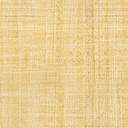 